Название проекта: Японские миниатюрыТип проекта: информационныйРуководитель:  Полякова Е. И.Предмет:  ГеографияУчастники:  Учащиеся 10-го классаПродолжительность:  3 неделиЦели:  1. Формирование  представления о традициях и обычаях  японского народа.            2.Расширение географического кругозора учащихся.            4.Повешение интереса к изучению географии. .           3.Развитие творческих способностей  учащихся  .Задачи:  1. Организовать работу учащихся по сбору информации об Японии .               2.Совершенствовать умения и навыки работы с различными источниками информации.              3.Формировать умения и навыки учащихся по применению различных форм презентации результатов своей работы.             4.Способствовать осознанию ценности совместной деятельности.Аннотация: Интерес к  обучению в старших классах  у большинства учащихся снижается либо вообще, либо к тем предметам , которые им не нужны для поступления в вузы. И судьба географии в этом отношении «трагична» ,т. к. учащиеся ее не относят к приоритетным предметам .Да еще   экономическая география очень серьезная наука с огромным количеством статистического материала и номенклатуры. Данный проект позволяет выйти за рамки экономической географии не только с целью расширения географического кругозора учащихся  и формирования более полного представления о Японии , о культуре ее народа, его быте ,обычаях и традициях, но и повысить интерес к изучению географии вообще. Продукты: компьютерные фильмы, рефераты , выставка  икебаны, оригами., мастер –классы по изготовлению японского журавлика и проведению  чайной  церемонииОборудование: ПК с выходом в Интернет.Этапы работы:1.Формирование проектных групп.2. Постановка целей  и задач.3Работа в группах.4.Выбор формы презентации.5.Презентация.По данному проекту работало 5 групп:1-я –готовила миниатюру « Калейдоскоп интересных фактов».Учащиеся подобрали материал о том, почему Япония называется «страной наоборот»,о национальной одежде ,о духовной культуре японского народа, о японском происхождении русской матрешки .Свой материал учащиеся презентовали в форме комментария к слайд-шоу. 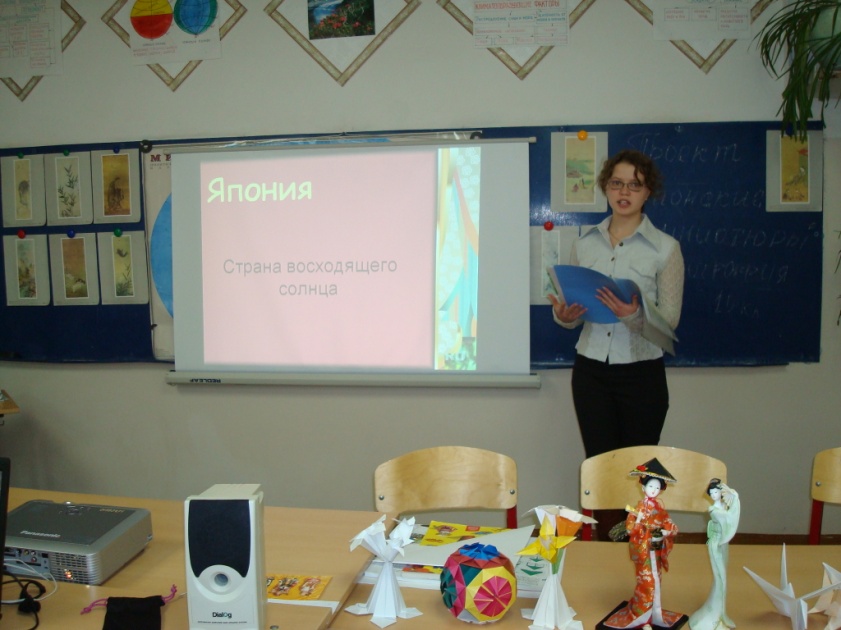 2-я – миниатюру  «Исторический экскурс».Учащиеся подобрали интереснейший материал о самураях и ниндзях . Проработали его, обобщили и интерпретировали в исторический медиа-фильм. 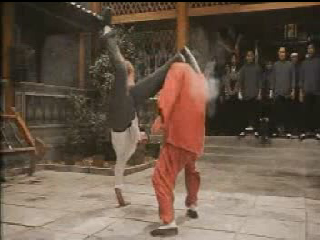 3-я –  миниатюру «Фантазия и цветы» .Участники этой группы изучили историю возникновения икебаны , правила составления букетов; сделали фильм «Икебана»; украсили аудиторию своей икебаной.                                                                                    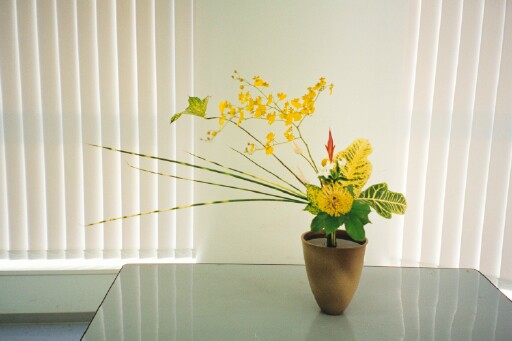 .4-я – миниатюру  « Искусство оригами».Данная группа постигла основы искусства оригами , подготовила выставку своих поделок ,провела мастер –класс для присутствующих. 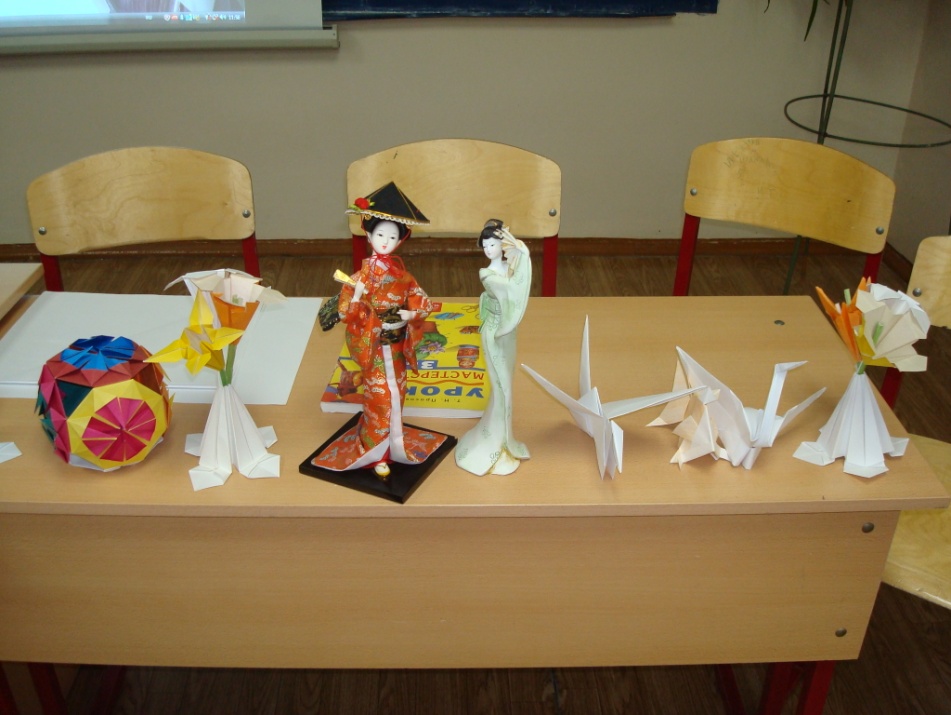 5-я –  миниатюру « Чайная церемония» .Учащиеся узнали очень много об истории появления чая в Японии, о возникновении различных школ чайной церемонии, о наборе «ката»  и попытались сами выдержать требования  к этой  процедуре  в своем мастер -классе. 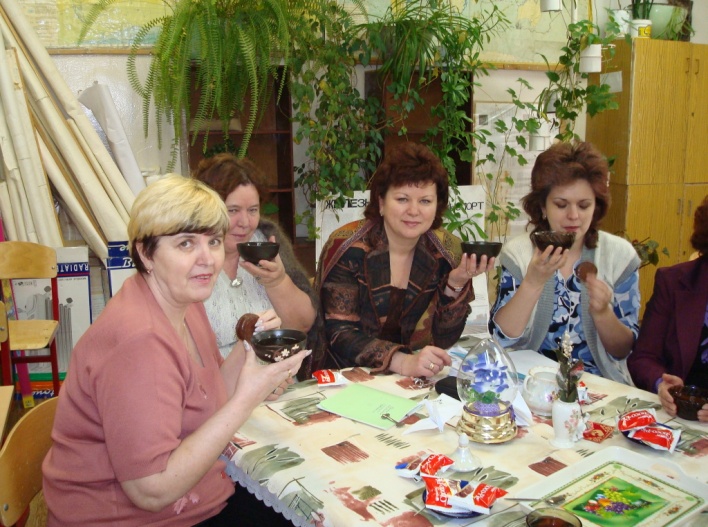  В конце презентации проекта была проведена рефлексия .(Выдержки из высказываний учащихся и гостей.)Иванова А. «…у меня теперь появилась мечта : посетить эту удивительную «страну наоборот».Солдаткина Д.  « …я даже не подозревала , что наша русская матрешка имеет японские корни!!!!»Сафронова Л. «…я мечтаю стать учительницей, и после проекта я точно знаю, какой кружок я буду вести у своих учеников: кружок оригами!»Бадмаев Т. «К образованию своих  будущих детей я буду относиться так же серьезно, как японцы. А еще  смогу  радовать  и  удивлять свою жену искусством икебаны.»Минтус М. «…теперь я буду каждый день делать более 10 тысяч шагов , а в еде отдавать предпочтение морепродуктам.»Водолазский В. «…меня поразила жизненная философия японцев :достичь совершенства невозможно ,но стремиться к нему должен каждый ».Бульбенко В. «… я мечтаю заниматься туристическим бизнесом  и мне бы хотелось работать именно с японцами , чтобы показать им, что русский народ такой же интересный и с такими же богатыми традициями…».